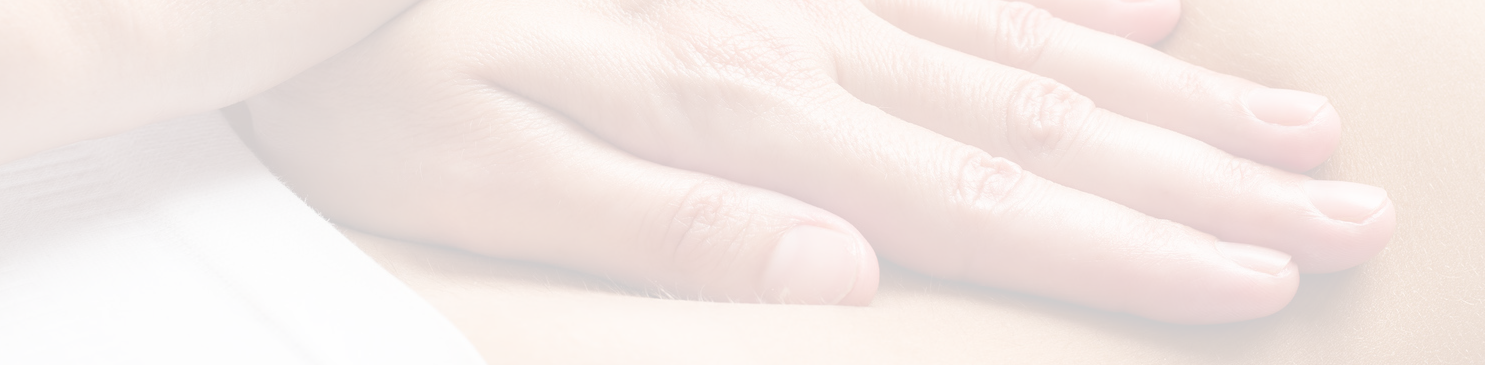 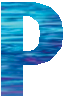 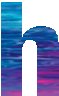 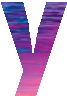 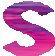 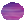 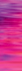 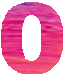 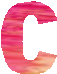 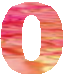 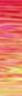 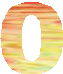 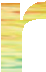 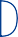 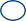 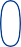 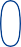 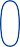 Atlas- und Wirbelsäulenblockierungen 2 bei Säuglingen und Kindern…Ein sensomotorisch- manualtherapeutisches Behandlungskonzept nach Monika BauerInhalteZusammenfassung und Erfahrungsaustausch: Symptome, Ursachen und grundsätzliche BehandlungsansätzeManuelle Therapien und KG - Techniken am Fuß / Brustkorb und ISGNachbehandlung beim Kleinkind bis und mit Schulkind GesichtsschädelmobilisationDehntechniken Zusammenhang zwischen sensorischer Integrationsproblematik und frühkindlichen ReaktionenEinführung in die EdukinestetikVertiefung Base-releaseVorstellung und Behandlung von Säuglingen und KindernReferentinFrau Monika Bauer/ Ilka SchultzeZielgruppeAlle Physiotherapeuten/innen, welche WS 1 oder Kiss 1 von Monika Bauer besucht habenTeilnehmerzahlMax. 12-14 Personen Zusätzliche HinweiseEigene Fallbeispiele aus der Praxis können besprochen werden Wenn Ihr Interesse habt eigene Patienten mitzubringen, bitte meldenBequeme Kleidung, eventuell Hausschuhe oder SockenWeiterbildungsort:Heilpädagogische Schule (HPS), Schlossfeldstr. 14, 6130 WillisauTermin 						Freitag 		27. Januar 2023		13.00-19.00 UhrSamstag 	28. Januar 2023		08.30-18.00 UhrSonntag 	29. Januar 2023		08.30-15.30 Uhr	27 UnterrichtseinheitenKosten565.-- CHFAnmeldeschluss: 20. Dezember 2022/ Sobald der Kurs bezahlt ist, sind sie definitiv angemeldet.Anmeldung: Mit Adresse, Name und Tel. Nr. Physiocolor, Ilka Schultze, Adlermatte 17, 6130 WillisauMail: praxisteam@physiocolor.chwww.physiocolor.chTel: 041-971 07 08          